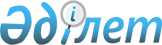 Атырау облысы әкімінің 2004 жылғы 30 наурыздағы № 43 "Қоғамдық құқық тәртібін қорғауға қатысатын азаматтарды көтермелеу мәселелері" шешімінің күші жойылды деп тану туралыАтырау облысы әкімінің 2019 жылғы 18 желтоқсандағы № 11 шешімі. Атырау облысының Әділет департаментінде 2019 жылғы 24 желтоқсанда № 4541 болып тіркелді
      "Құқықтық актілер туралы" Қазақстан Республикасының 2016 жылғы 6 сәуірдегі Заңының 27-бабына сәйкес Атырау облысы әкімі ШЕШІМ ҚАБЫЛДАДЫ:
      1. Атырау облысы әкімінің 2004 жылғы 30 наурыздағы № 43 "Қоғамдық құқық тәртібін қорғауға қатысатын азаматтарды көтермелеу мәселелері" (Нормативтік құқықтық актілерді мемлекеттік тіркеу тізілімінде № 1940 болып тіркелген, 2004 жылғы 15 мамырда "Атырау" газетінде жарияланған) шешімінің күші жойылды деп танылсын.
      2. Осы шешімнің орындалуын бақылау Атырау облысы әкімінің орынбасары Ж.Ғ. Қарағаевқа жүктелсін.
      3. Осы шешім әділет органдарында мемлекеттік тіркелген күннен бастап күшіне енеді және ол алғашқы ресми жарияланған күнінен кейін күнтізбелік он күн өткен соң қолданысқа енгізіледі.
					© 2012. Қазақстан Республикасы Әділет министрлігінің «Қазақстан Республикасының Заңнама және құқықтық ақпарат институты» ШЖҚ РМК
				
      Атырау облысының әкімі

Н. Ногаев
